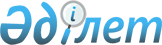 Об образовании избирательных участков на территории Сарыагашского района
					
			Утративший силу
			
			
		
					Решение акима Сарыагашского района Южно-Казахстанской области от 21 ноября 2011 года № 75. Зарегистрировано Управлением юстиции Сарыагашского района Южно-Казахстанской области 1 декабря 2011 года № 14-11-176. Утратило силу решением акима Сарыагашского района Туркестанской области от 31 октября 2018 года № 97
      Сноска. Утратило силу решением акима Сарыагашского района Туркестанской области от 31.10.2018 № 97 (вводится в действие со дня его первого официального опубликования).

      Примечание РЦПИ.

      В тексте документа сохранена пунктуация и орфография оригинала.
      В соответствии со  статьей 23 Конституционного Закона Республики Казахстан от 28 сентября 1995 года "О выборах в Республике Казахстан",  статьей 33 Закона Республики Казахстан от 23 января 2001 года "О местном государственном управлении и самоуправлении в Республике Казахстан", РЕШИЛ:
      1. Образовать избирательные участки на территории Сарыагашского района согласно приложению.
      2. Контроль за исполнением настоящего решения возложить на руководителя аппарата акима района Алимбаева Е.
      3. Настоящее решение вводится в действие со дня его первого официального опубликования.
      "СОГЛАСОВАНО"
      Председатель Сарыагашской
      районной территориальной
      избирательной комиссии
      _______________________ С.Селтанов
       "21" ноября 2011 год Перечень
избирательных участков по Сарыагашскому району
      Сноска. Приложение - в редакции решения акима Сарыагашского района Южно-Казахстанской области от 26.10.2015  № 53 (вводится в действие со дня его первого официального опубликования). 
      Избирательный участок № 656
      Центр: сельский округ Акжар, село Акжар, улица Д.Кунаева, № 7, здание общей средней школы № 28 имени Абылайхана.
      Границы: cело Акжар улицы О.Турганбек, М.Мамедова, Г.Муратбаева, Бактыбай ата, И.Панфилова, Балыкбай ата, Жамбыл, Ешмат ата, Батырхан ата полностью, участки Новастройка-1, Новастройка-2 полностью. 
      Избирательный участок № 657
      Центр: сельский округ Акжар, село Багыс, улица Егеменди, без номера, здание общей средней школы № 23 имени Г.Муратбаева.
      Границы: cело Багыс полностью.
      Избирательный участок № 658 
      Центр: сельский округ Дербисек, село Дербисек, улица Д.Ордабаева, № 20, здание общей средней школы № 31 имени Т.Бигельдинова.
      Границы: село Дербисек улицы Кожагельди ата, Дулат ата, Ж.Жуматаева, Г.Муратбаева, Жамбыл, Б.Бектасова, К.Пралиева, Шабанали, Р.Сейтимбетова полностью, улица Н.Шонгара ата дома № 1-95, улица Туктибай ата дома № 2-36, улица Т.Абдрахимова дома № 1-45, улица Абая дома № 1-36.
      Избирательный участок № 659 
      Центр: сельский округ Дербисек, село Дербисек, улица Т.Абдрахимова, № 89, здание общей средней школы № 11 имени М.Окорокова.
      Границы: село Дербисек улицы А.Куралова, Жастар, О.Жандосова, Кажымукан, К.Сатпаева, С.Сейфуллина, О.Мамбетова, Н.Абдирова, А.Оразбаева, А.Рахметова, С.Садыкова, А.Токтыбаева, Амангелди, Б.Момышулы полностью, улица Туктибай ата дома № 1-35, улица Абая дома № 37-102, улица дома Т.Абдрахимова № 46-108. 
      Избирательный участок № 660
      Центр: сельский округ Дербисек, село Дербисек, улица Акимбаевых, № 26, здание общей средней школы № 22 имени Елшибек батыра.
      Границы: село Дербисек улицы А.Молдагулова, М.Маметова, Л.Кабылбекова, Б.Омарханова, О.Мергенбаева, И.Жунисбекова, Акимбаевых, Г.Бекжанова, Б.Турдыкул, Е.Артыкбай, Т.Шонабай, М.Ауезова, С.Муканова, Бейбитшилик полностью, улица Шонгара ата дома № 2-94.
      Избирательный участок № 661
      Центр: сельский округ Жемисти, село Жемисти, улица Бейбитшилик, № 13, здание общей средней школы № 14 имени Алыбай батыра.
      Границы: село Жемисти полностью. 
      Избирательный участок № 662 
      Центр: сельский округ Кабланбек, село Кабланбек, улица М.Озтурк, № 5-а, здание общей средней школы № 13 50 лет Казахской ССР.
      Границы: село Кабланбек улицы Балдаурен, Д.Кунаева, Абая, Амангелди, Ы.Алтынсарина, Жагалау, Маусым, Айтеке би, А.Молдагулова, Казахстан, Шымкент, А.Сулейменова, С.Рахимова, Т.Бигельдинова, Ж.Борашева, 20 лет независмости, М.Макатаева полностью, село Тынтобе полностью. 
      Избирательный участок № 663
      Центр: сельский округ Кабланбек, село Таскулак, улица Таскулак, № 32, здание общей средней школы № 52 имени М.Отемисулы.
      Границы: село Таскулак, Зах полностью. 
      Избирательный участок № 664 
      Границы: село Канагат, Жонарык полностью. 
      Избирательный участок № 665
      Центр: сельский округ Кабланбек, село Сиргели, улица М.Ескулова, № 20, здание общей средней школы № 36 имени К.Токмухамедова.
      Границы: село Сиргели полностью.
      Избирательный участок № 666 
      Центр: сельский округ Кызылжар, село Кызылжар, улица Х.Оралова, № 128, здание общей средней школы № 82 имени Ж.Жабаева.
      Границы: село Кызылжар улицы Сакыбек-ата, Ш.Кудайбердиулы, Д.Конаева, Мекенбай-ата, Т.Балабекова, А.Молдагулова, Д.Нурпейсова, Т.Рыскулов, О.Есенбекова, И.Жансугирова, А.Оракулы, Балгабек-ата, Абдихайым-ата, Баубакша, С.Муканова, Назар-ата полностью, улица Ахмет би дома № 54-115, улица Пошан Датка дома № 25-195, улица Х.Оралова дома № 113-185.
      Избирательный участок № 667 
      Центр: сельский округ Кызылжар, село Жаскешу, улица Б.Майлина, без номера, здание общей средней школы № 37 имени Б.Майлина.
      Границы: село Жаскешу полностью.
      Избирательный участок № 668 
      Центр: сельский округ Жибек жолы, село Жибек жолы, улица К.Умарова, без номера, здание общей средней школы № 58 имени А.Маргулан.
      Границы: село Жибек жолы улицы Жетиасыл, Базар жырау, Е.Бекмырзаева, Амангелди, Е.Досанова, Сарыдала, Т.Иристанова, Узбекская, И.Каракулова, Достык, Улан полностью, улица А.Акбердиева дома № 14-а, 20, 24, 28, 30-а, 32, 49.
      Избирательный участок № 669 
      Центр: сельский округ Жибек жолы, село Жибек жолы, улица О.Кемпрекова, без номера, здание общей средней школы № 20 имени Амангелди.
      Границы: село Жибек жолы улицы К.Умарова, А.Окшебаева, Жана курылыс, И.Бабакулова, Бейбитшилик, М.Калдыбаева, О.Кемпрекова, С.Мауленова, Д.Кунаева, Абая, Жастар полностью, улица А.Акбердиева дома № 5, 15, 19, 21, 41, 61. 
      Избирательный участок № 670 
      Центр: сельский округ Жибек жолы, село Зортобе, улица Кожахан, без номера, здание общей средней школы № 18 имени Абая.
      Границы: село Зортобе полностью.
      Избирательный участок № 671 
      Центр: сельский округ Жибек жолы, село Жанакурылыс, улица Т.Ботабекова, № 7, здание общей средней школы № 24 имени Ж.Сулейменова.
      Границы: село Жанакурылыс, Карабау полностью.
      Избирательный участок № 672 
      Центр: сельский округ Жибек жолы, село Жана турмыс, здание общей средней школы №53 имени М.Габдуллина.
      Границы: село Жана турмыс полностью.
      Избирательный участок № 673 
      Центр: сельский округ Жибек жолы, село Дихан баба, улица Е.Бектурганова, № 27, здание общей средней школы № 17 имени Ы.Алтынсарина.
      Границы: село Дихан баба полностью, село Жибек жолы улицы Шугыла, А.Ерназарова полностью, участок "МТФ" полностью.
      Избирательный участок № 674 
      Центр: сельский округ Жибек жолы, село Саркырама, улица Толеби, без номера, здание общей средней школы № 51 имени Т.Рыскулова.
      Границы: село Саркырама полностью.
      Избирательный участок № 675 
      Центр: город Сарыагаш, улица Айтеке би, № 159, здание колледжа № 12.
      Границы: улица А.Асаубаева дома № 1-24, улицы А.Бектурсынова, 9-мая, Жана-турмыс, 45 лет победы, Ы.Шымкентбаев, Оразалы ата, Ю.Гагарина, М.Калжигитова, К.Дуйсебаева, М.Шокай, А.Бокейхана, К.Сандыбаева, Оркениет, Достар, Келешек, Астана, 20 лет независимости, Т.Оспанова, Телемунара, Б.Касымбекова полностью, улица Б.Касымбекова многоэтажные дома № 3, 4.
      Избирательный участок № 676 
      Центр: город Сарыагаш, улица Т.Турсункулова, № 43, здание общей средней школы № 2 имени А.Сулейменова.
      Границы: улица Т.Турсынкулова дома № 1-51 с нечетными номерами, улицы Б.Оспанова, А.Жангельдина, К.Сатпаева, Е.Култаева, Ш.Уалиханова, Амангелди, М.Алишева, А.Шарипова, К.Сапарбаева, Н.Абдирова, С.Алимбаева, К.Шоланбаева, Б.Момышулы, Б.Кайсарбекова, М.Пердебекова, М.Шораулы, Исаулы Курал полностью, улица С.Исмаилова дома № 93-137 с нечетными номерами и дома № 122-162 с четными номерами. 
      Избирательный участок № 677 
      Центр: город Сарыагаш, улица С.Исмаилова, № 122, здание школы-гимназия № 1 имени М.Әуезова.
      Границы: улица Айтеке би дома № 1-161, улица С.Исмаилова дома № 85-91 с нечетными номерами и дома № 106-120 с четными номерами, улица Б.Ермекова дома № 46-154, улица Алматинская дома № 21-60, улица А.Абдыхалыкова дома № 31-81, улицы К.Тасбалтаева, Бостандык, М.Шымкентбайулы, Толе би, Алтай, К.Бегимкулова, И.Ахметова, Абая, Кескен, А.Архабаева, Казына, А.Акжолов, Береке, Шапагат, Алтынтобе, Коктем, Б.Мекенбаева, М.Рустемова, Х.Саудашулы, М.Оскенова, Т.Кокебаева полностью, участок "СТОВАЗ" полностью. 
      Избирательный участок № 678 
      Центр: город Сарыагаш, улица С.Исмаилова, № 63, здание общей средней школы № 3 имени М.Ломоносова.
      Границы: улицы Т.Уманова, Туркестан, Жамбыл, О.Копжасарова, Бирлик, А.Омарова, А.Аралбекова, Х.Жусипова, Казыбек би, Абдиулы Сапарбай, Нур-Отан полностью, улица С.Исмайлов дома № 1-83 с нечетными номерами и дома № 2-104 с четными номерами, улица А.Абдыхалыкова дома № 1-30, улица Алматинская дома № 1-20, улица Б.Ермекова дома № 1-45, улица Майлыкожа дома № 8а, 8б, 9, 11а, 11/1, 11/2, 15/1, 15/2, 15/3, 15/4, 15а, 21, 23а, 23/1-23/4, 25/1-25/4, 27/1, 27/2, улица С.Дүйсебайулы дома № 2-30 с четными номерами.
      Избирательный участок № 679 
      Центр: город Сарыагаш, улица Майлыкожа, № 127, здание общей средней школы № 6 имени Ж.Аймаутова.
      Границы: улицы Сарыарка, П.Елибай, Т.Диханбаева, Келес, Т.Укибаева, Дружбы народов, С.Муханова, Г.Муратбаева, 1-мая, М.Ауезова, Т.Токтарова полностью, улица Майлыкожа дома № 1, 2, 3, 4, 5, 6, 7, 8, 10, 11, 12-14, 15, 16-20, 22, 23, 24, 25, 26, 27, 28-34, улица С.Дуйсебайулы дома № 1-29 с нечетными номерами. 
      Избирательный участок № 680 
      Центр: город Сарыагаш, улица Майлыкожа, № 131, здание общей средней школы № 71.
      Границы: улицы Т.Касымбекова, Нурлы жол, С.Сейфуллина, М.Маметова, Т.Ерназарова, Ы.Алтынсарина, Байконур, Сункар, А.Молдагулова полностью, улица Майлыкожа дома № 35-77/4, улица С.Дуйсебайулы дома № 31-127.
      Избирательный участок № 681 
      Центр: город Сарыагаш, улица С.Исмаилова, № 291, здание гуманитарно-агроэкономического колледжа Капланбек.
      Границы: улицы Бухарбай ата, Малдыбек ата, Кабланбек, Р.Мусина, Т.Утебаева, А.Токаева, Т.Аубакирова, И.Есенберлина, Байбосын ата, Т.Кабылова, Байтерек, К.Калаубаева, Арыстанбаб, А.Калыбайулы, Ештай Акай, Ыскаков Кошербай, Н.Ыскакова, Тараз, Барыс, М.Окорокова, С.Рахимова, Болашак, К.Нысанулы, С.Талипова полностью, бульвар Шамши полностью, участок "МТФ" полностью. 
      Избирательный участок № 682 
      Центр: город Сарыагаш, улица Исмаилова, № 274, здание Сарыагашской районной центральной больницы.
      Границы: территория Сарыагашской районной центральной больницы.
      Избирательный участок № 683 
      Центр: город Сарыагаш, улица К.Сатбаева, № 23, здание школы-гимназии интерната № 10 имени К.Сатбаева.
      Границы: улицы А.Сулейменова, О.Жолдасбекова, А.Токманбетова, 40 лет КазССР, Т.Намазбаева, Т.Смановой, Ж.Тагаева, А.Омарова, А.Шылгаубаева полностью, улица Т.Турсынкулова дома № 2-42 с четными номерами, улица Исмайлова дома № 139-273. 
      Избирательный участок № 684 
      Центр: сельский округ Куркелес, село Дархан, улица А.Муса, № 23, здание общей средней школы № 33 имени Б.Момышулы.
      Границы: село Дархан, Береке полностью.
      Избирательный участок № 685 
      Центр: сельский округ Куркелес, село Енкес, улица Т.Рыскулова, № 55, здание общей средней школы № 21 имени Яссауи.
      Границы: село Енкес, Култума полностью.
      Избирательный участок № 686 
      Центр: сельский округ Куркелес, село Акниет, улица Кажымукан, № 25-а, здание общей средней школы № 27 имени Шакарима.
      Границы: село Акниет, Бескудык, Келес полностью.
      Избирательный участок № 687 
      Центр: сельский округ Куркелес, село Куркелес, улица Акбура аулие, № 120, здание общей средней школы № 39 имени Т.Айбергенова.
      Границы: село Куркелес полностью.
      Избирательный участок № 688 
      Центр: сельский округ Жарты тобе, село Курама, улица Ш.Калдаякова, без номера, здание общей средней школы № 15 Ш.Калдаякова.
      Границы: село Курама полностью.
      Избирательный участок № 689 
      Центр: сельский округ Жарты тобе, село Бостандык, улица Абылайхана, без номера, здание общей средней школы № 35 имени Б.Гафурова.
      Границы: село Бостандык полностью.
      Избирательный участок № 690 
      Центр: сельский округ Жарты тобе, село Ынтымак, улица Ж.Айысулы, № 2, здание общей средней школы №9 Майлыкожа.
      Границы: село Ынтымак улицы О.Отеген, А.Хасанова, А.Сейдакбар, А.Турсынбаева, А.Мансурова, Ю.Гагарина полностью, улица Абылайхана дома № 85-143, улица Абая дома № 2-36, участок Бескорган полностью.
      Избирательный участок № 691 
      Центр: сельский округ Жарты тобе, село Достык, улица Тайтели ата, без номера, здание общей средней школы № 32 имени К.Аманжолова.
      Границы: село Достык улица Б.Бердимуратова дома № 1-19, улицы Г.Мусирепова, Дархан, Тайтели ата, Т.Аубакирова, И.Жансугурова, Т.Бигелдинова, А.Токмаганбетова, № 1-3 полностью. 
      Избирательный участок № 692 
      Центр: поселок Коктерек, улица Ы.Алтынсарина, без номера, здание общей средней школы № 16 имени И.В.Панфилова.
      Границы: поселок Коктерек полностью.
      Избирательный участок № 693 
      Центр: сельский округ Тегисшил, село Таскескен, улица А.Омарова, без номера, здание общей средней школы № 30 имени С.Торайгырова.
      Границы: село Таскескен, Мадениет полностью.
      Избирательный участок № 694 
      Центр: сельский округ Дарбаза, село Дарбаза, улица Жабай ата, № 41, здание общей средней школы № 70 имени С.Байгозиева.
      Границы: село Дарбаза улицы Жабай ата, Алматы, Жолтабар, Аманкелди, И.Панфилова, А.Оразбаева, К.Сатпаева, Темиржолшы, Ш.Уалиханова, Ы.Алтынсарина, Кажымукана, С.Торыайгырова, Г.Муратбаева, К.Койкелди, И.Жансугирова полностью, село 50-разъезд, 51-разъезд полность.
      Избирательный участок № 695 
      Центр: сельский округ Дарбаза, село Таскудык, здание общей средней школы № 42 имени А.Жанкелдина.
      Границы: село Таскудык полностью.
      Избирательный участок № 696 
      Центр: сельский округ Дарбаза, село Сарысу, улица Шугыла, № 42, здание основной средней школы № 40 имени Н.Абдирова.
      Границы: село Сарысу полностью.
      Избирательный участок № 697 
      Центр: сельский округ Жылга, село Жылга, улица С.Сейфуллина, без номера, здание общей средней школы № 12 имени С.Сейфуллина.
      Границы: село Жылга, Нурауыл, 49-разьезд, 3-ферма полностью.
      Избирательный участок № 698 
      Центр: сельский округ Жылга, село Каракалпак, улица А.Бейсембаева, № 25, здание общей средней школы № 26 имени Т.Устемирова.
      Границы: село Каракалпак, Шайхана полностью.
      Избирательный участок № 699 
      Центр: сельский округ Жылга, село Шенгелди, улица Кудайсугир, № 29, здание общей средней школы № 57 имени С.Муканова.
      Границы: село Шенгелди полностью.
      Избирательный участок № 700 
      Центр: сельский округ Алимтау, село Алимтау, улица А.Молдагулова, без номера, здание общей средней школы № 25 имени А.Молдагуловой.
      Границы: село Алимтау, Жайдаккудык, Коктал, Таскудык полностью. 
      Избирательный участок № 701
      Центр: село Абай, улица А.Сатбаева, № 4а, здание общей средней школы № 72 имени О.Есимова.
      Границы: промежуток улицы С.Баубекова от места пересечения с улицей Д.Кунаева до места пересечения с улицей А.Сатбаева, промежуток улицы Ж.Шаяхметова от места пересечения с улицей А.Сатбаева до места пересечения с улицей Абсаттар кажы, улицы М.Маметовой, Аль-Фараби, Т.Бокина, Ы.Алтынсарина, А.Сатбаева, К.Кокебаевой, А.Кожабаева полностью, промежуток улицы С.Сейфуллина от места пересечения с улицей С.Баубекова до места пересечения с улицей Т.Ташанова, промежуток улицы Азимбай-ата от места пересечения с улицей А.Кожабаева до места пересечения Т.Ташанова, восточная сторона участка улицы Д.Кунаева от места пересечения с каналом Ошакты до места пересечения с улицей Т.Ташанова, северная сторона участка улицы Т.Ташанова от места пересечения с улицей Д.Кунаева до места пересечения с улицей А.Сатбаева, промежуток улицы Джамбула от места пересечения с каналом Ошакты до места пересечения с улицей Т.Рыскулова, проезд № 1 улицы Джамбула, северная сторона участка улицы Т.Рыскулова от места пересечения с улицей А.Сатбаева до места пересечения с улицей Джамбула.
      Избирательный участок № 702 
      Центр: село Абай, улица М.Артыкова, без номера, здание общей средней школы № 110.
      Границы: южная сторона промежутка улицы М.Артыкова от места пересечения с улицей Д.Кунаева до восточной границы села, улицы Курылыс, Байтерек, Б.Нурлыбаева, А.Омарова, К.Сатпаева, М.Нархозиева, Б.Майлина, Кирпичного завода полностью.
      Избирательный участок № 703 
      Центр: село Абай, улица М.Артыкова, № 5, здание школы-гимназии № 73 имени О.Жанибекова.
      Границы: промежуток улицы Б.Стамбекова от места пересечения с улицей Д.Кунаева до места пересечения с улицей Б.Оспанова, промежутки улиц А.Солкебайкызы, Б.Ермекова от места пересечений с улицей Б.Стамбекова до места пересечений с улицей М.Артыкова, южные стороны улиц М.Ауезова, Абдрахман би от места пересечений с улицей Б.Стамбекова, улицы Алданазарова, А.Молдагуловой, Р.Мырзахметова, Женис, Коктем, Игилик, Ак алтын, Онтустик, Даулет, Оркениет, А.Балтабаева полностью, западная часть промежутка улицы Д.Кунаева от места пересечения с улицей Б.Стамбекова до места пересечения с улицей М.Артыкова.
      Избирательный участок № 704 
      Центр: село Абай, улица Т.Рыскулова № 82, здание районной дома культуры № 2 Абай.
      Границы: западная сторона промежутка улицы Д.Кунаева от канала Ошакты до места пересечения с улицей Т.Ташанова с проездами № 6, 7, 8, промежуток улицы Д.Кунаева от места пересечения с улицей Т.Ташанова до канала Аранчи вместе с проездами № 4, 5, южная сторона промежутка улицы Т.Ташанова от места пересечения с улицей Д.Кунаева до места пересечения с улицей С.Сейфуллина, промежуток улицы Азимбай ата от места пересечения с улицей Т.Ташанова до места пересечения с улицей Т.Рыскулова, промежуток улицы Т.Рыскулова от места пересечения с улицей А.Ергешова до места пересечения с улицей Р.Табылдиевой, проезд №6 улицы Т.Рыскулова, промежуток улицы Ж.Шаяхметова от места пересечения с улицей Т.Ташанова до места пересечения с улицей С.Баубекова, улицы С.Апсикова, К.Аликулова, Ж.Абуова, Аяш-ата, Т.Бигелдинова, К.Байсеитовой, Л.Жолдасова, Койлыбаева, Бостандык полностью, промежуток улицы С.Баубекова от места пересечения с улицей Д.Кунаева до места пересечения с улицей Т.Бегмановой, промежуток улицы Т.Ташанова от места пересечения с улицей Т.Бегмановой до места пересечения с улицей Д.Кунаева, промежуток улицы Аранчи от места пересечения с улицей Д.Кунаева до места пересечения с улицей С.Апсикова.
      Избирательный участок № 705 
      Центр: сельский округ Биртилек, село Димитров, улица Дастан, № 7, здание общей средней школы № 118 имени Т.Бигелдинова.
      Границы: село Димитров, Керегетас полностью.
      Избирательный участок № 706 
      Центр: сельский округ Биртилек, село Енбекши, улица И.Алимбаева, № 68, здание общей средней школы № 119 имени Р.Алибекулы.
      Границы: село Енбекши, Курылыс полностью.
      Избирательный участок № 707 
      Центр: сельский округ Биртилек, село Жолбасши, улица Коктем, № 76, здание общей средней школы № 117 Жолбасшы.
      Границы: село Жолбасшы, Колтоган полностью. 
      Избирательный участок № 708 
      Центр: сельский округ Биртилек, село Амангелды, улица Уйымшыл, № 38, здание общей средней школы № 115 Колтоган.
      Границы: село Амангелды полностью. 
      Избирательный участок № 709 
      Центр: сельский округ Биртилек, село Игилик, улица Сункар, № 31, здание общей средней школы № 116 Игилик.
      Границы: село Игилик, Шырылдак, Жабай тобе полностью.
      Избирательный участок № 710 
      Центр: сельский округ Биртилек, село Биртилек, улица Б.Ташимбетова, № 17, здание начальной школы № 122 Еркиндик.
      Границы: село Биртилек полностью.
      Избирательный участок № 711 
      Центр: сельский округ Биртилек, село Аккорган, улица Ынтымак, № 11, здание общей средней школы № 114 имени Т.Бегманова.
      Границы: село Аккорган, Шукырсай полностью.
      Избирательный участок № 712 
      Центр: сельский округ Кошкарата, село Бескубыр, улица С.Бегимбетова, № 1, здание общей средней школы № 77 имени С.Сейфуллина.
      Границы: село Бескубыр полностью.
      Избирательный участок № 713 
      Центр: сельский округ Кошкарата, село 1 мая, улица Курмангазы, № 14, здание общей средней школы № 83 1 мая.
      Границы: село 1 мая, Шынар полностью.
      Избирательный участок № 714 
      Центр: сельский округ Кошкарата, село Кошкарата, улица О.Сауытбекулы, № 9, здание общей средней школы № 79 имени З.Рустемова.
      Границы: село Кошкарата, Ушкын полностью. 
      Избирательный участок № 715 
      Центр: сельский округ Кошкарата, село Аманжар, улица А.Байтурсынова, № 1, здание общей средней школы № 81 Макташы.
      Границы: село Макташы, Аманжар, Алгабас полностью. 
      Избирательный участок № 716 
      Центр: сельский округ Кошкарата, село Жана коныс, улица Н.Тлендиева, № 15, здание общей средней школы № 80 имени Н.Тлендиева.
      Границы: село Кара бура, Жана коныс, Бесауыл полностью, село Жамбыл улицы С.Кожанов, Ш.Турсынбаев полностью.
      Избирательный участок № 717 
      Центр: сельский округ Кошкарата, село Байтерек, улица Женис, № 17-а, здание общей средней школы № 78 Кызыл ту.
      Границы: село Байтерек полностью, село Жамбыл улицы Карлыгаш, Устаздар полностью.
      Избирательный участок № 718 
      Центр: сельский округ Ошакты, село Ошакты, улица С.Муханова, № 48, здание общей средней школы № 107 имени Абая.
      Границы: село Ошакты, Жетитобе, Енбек полностью.
      Избирательный участок № 719 
      Центр: сельский округ Ошакты, село Береке, улица Ж.Жаксыбекова, №76, здание общей средней школы № 106 имени Д.Кунаева.
      Границы: село Береке, Санырау, Ынталы полностью.
      Избирательный участок № 720 
      Центр: сельский округ Ошакты, село Конуртобе, улица Ш.Айманова, № 18, здание общей средней школы № 105 Конуртобе.
      Границы: село Конуртобе, Сарыжылга полностью.
      Избирательный участок № 721 
      Центр: сельский округ Ошакты, село С.Саттарова, улица М.Ауезова, № 24, здание общей средней школы № 104 имени Ы.Алтынсарина.
      Границы: село С.Саттаров, Каратал, Бакышсай полностью.
      Избирательный участок № 722 
      Центр: сельский округ Ошакты, село Жидели, улица Д.Кунаева, № 64, здание общей средней школы № 103 имени Т.Рыскулова.
      Границы: село Жидели, Атаконыс полностью.
      Избирательный участок № 723 
      Центр: сельский округ Бирлик, село Бирлик, улица Кажымухана, № 5, здание общей средней школы № 100 имени А.Жанкелдина.
      Границы: села Бирлик, Косоткел, Куйган, Ащысай полностью.
      Избирательный участок № 724 
      Центр: сельский округ Бирлик, село Жанатиршилик, улица Х.Кубеева, без номера, здание общей средней школы № 101 имени Т.Белгибаева.
      Границы: село Жанатиршилик, Ушагаш, Мадениет полностью.
      Избирательный участок № 725 
      Центр: сельский округ Актобе, село Кызыласкер, улица Ы.Алтынсарина, № 18, здание общей средней школы № 89 имени Л.Жолдасова.
      Границы: село Кызыласкер, Когерту полностью.
      Избирательный участок № 726 
      Центр: сельский округ Актобе, село Г.Муратбаева, улица Береке, № 1, здание общей средней школы № 93 имени Г.Муратбаева.
      Границы: село Кокбулак, Г.Муратбаев полностью.
      Избирательный участок № 727 
      Центр: сельский округ Актобе, село Бозсу, улица Жанагасыр, № 107, здание общей средней школы № 94 имени Ленина.
      Границы: село Бозсу полностью.
      Избирательный участок № 728 
      Центр: сельский округ Актобе, село Ынтымақ, улица Бейбитшилик, № 2, здание общей средней школы № 91 имени М.Горького.
      Границы: село Ынтымак полностью.
      Избирательный участок № 729 
      Центр: сельский округ Ақтобе, село Жанадауир, улица Школьная, № 59, здание общей средней школы № 90 имени М.Маметова.
      Границы: село Жанадауир полностью.
      Избирательный участок № 730 
      Центр: сельский округ Актобе, село Жуантобе, улица Акдала, № 66, здание общей средней школы № 95 имени А.Оразбаева.
      Границы: село Жуантобе, М.Горький полностью. 
      Избирательный участок № 731 
      Центр: сельский округ Ақтобе, село Ескикорган, улица Кеден, № 3, здание начальной школы № 98.
      Границы: село Ескикорган полностью.
      Избирательный участок № 732 
      Центр: сельский округ Актобе, село Каратобе, улица Егемендик, № 109, здание общей средней школы № 92 имени К.Сатбаева.
      Границы: село Каратобе, Акжар полностью.
      Избирательный участок № 733 
      Центр: сельский округ Бирлесу, село Казахстан, улица А.Баржаксиева, № 28, здание общей средней школы № 87 Жуантобе.
      Границы: село Казахстан, Берекели полностью.
      Избирательный участок № 734 
      Центр: сельский округ Жузимдик, село К.Маркс, улица Б.Калмаханова, № 86, здание общей средней школы № 86 имени Ш.Уалиханова.
      Границы: село К.Маркс, Бирлесу, Онтустик, Канал полностью.
      Избирательный участок № 735 
      Центр: сельский округ Алпамыс батыр, село Акжол, улица С.Кожанова, № 23, здание общей средней школы № 125 имени С.Кожанова.
      Границы: село Акжол полностью. 
      Избирательный участок № 736 
      Центр: сельский округ Алпамыс батыр, село Кауыншы, улица Б.Майлина, № 50, здание общей средней школы № 126 имени Б.Майлина.
      Границы: село Кауыншы полностью.
      Избирательный участок № 737 
      Центр: сельский округ Ушкын, село Ушкын, улица Д.Кунаева, № 9, здание общей средней школы № 127 имени Т.Бердиярова.
      Границы: село Ушкын, Коралас полностью.
      Избирательный участок № 738 
      Центр: сельский округ Бозай, село Бозай, улица Казыбек-би, № 20, здание сельского дома культуры Бозай.
      Границы: село Бозай,Тентексай, Шолан-тобе, Тартогай полностью.
      Избирательный участок № 739 
      Центр: сельский округ Жамбыл, село Бекбота, улица Жамбыла, № 65, здание сельского дома культуры Бекбота.
      Границы: село Бекбота, Майда Бозай, Байгабыл полностью.
      Избирательный участок № 933 
      Центр: город Сарыагаш, улица Т.Турсункулова, без номера, здание войсковой части 2020.
      Границы: войсковая часть 2020, 9824.
      Избирательный участок № 944 
      Центр: сельский округ Акжар, село Акжар, улица Д.Кунаева, № 15, здание сельского дома культуры Акжар.
      Границы: cело Акжар улицы Береке, Бирлик, Ынтымак, Акорда, Абай, Амангелди, Туран, 8-Марта, М.Сманова, Д.Кунаева, Т.Рыскулова, А.Байтурсынова, Бегалы ата, Кажымухан, О.Еспенбетова полностью.
      Избирательный участок № 945 
      Центр: сельский округ Кызылжар, село Кызылжар, улица Ахмет-би, без номера, здание общей средней школы № 137.
      Границы: село Кызылжар улицы Курмангазы, Е.Арзыкулова, Мүсирали-ата, О.Буртебаева, О.Оралбаева, Тойбек-ата, М.Маметова, Жайлаубай-ата, Достар, И.Сагынулы, Айтеке-би, Казыбек-би, П.Тайшыулы полностью, улица Ахмет би дома № 1-53, улица Пошан Датка дома № 1-24, улица Х.Оралова дома № 1-112.
      Избирательный участок № 947 
      Центр: сельский округ Дербисек, село Атамекен, здание общей средней школы № 64 имени А.Байтурсынова.
      Границы: село Атамекен, Уйымшыл полностью.
      Избирательный участок № 948 
      Центр: сельский округ Жемисти, село Тын, улица М.Маметова, № 19, здание общей основой школы № 46 имени Т.Токтарова.
      Границы: село Тын полностью.
      Избирательный участок № 949 
      Центр: сельский округ Кабланбек, село Кабланбек, улица О.Жаутикова, № 33-а, здание общей средней школы № 55 имени О.Жаутикова.
      Границы: село Кабланбек улицы Адилет, Толе би, Навоий, Бейбитшилик, О.Жаутикова, Казыбек би, Бау, Т.Айбергенова, Ш.Калдаякова, И.Тыщенко, М.Озтурк, Татулык, А.Валиева полностью. 
      Избирательный участок № 950 
      Центр: сельский округ Кабланбек, село Акниет, улица Куншуак, без номера, здание общей средней школы № 29 имени Улыкбека.
      Границы: село Акниет полностью.
      Избирательный участок № 951 
      Центр: город Сарыагаш, улица Айтеке би, № 160, здание общей средней школы № 5 имени С.Исмаилова.
      Границы: улицы Жибек жолы, Б.Майлин, 8-марта, Ал-Фараби, Курмангазы, Ш.Калдаякова, И.Жансугирова, Т.Остемирова, Д.Нурпейсова, М.Макатаева, С.Торайгырова, Жас Гвардия, М.Жолдасова, Т.Рыскулова, Т.Айбергенова, Т.Бокин полностью, улица С.Дуйсебайулы многоэтажный дом № 40, микрорайон Коктобе улица Байтерек полностью, микрорайон Молтек многоэтажные дома полностью.
      Избирательный участок № 952 
      Центр: сельский округ Дарбаза, село Ердауит, здание основной средней школы № 65 52 разъезд.
      Границы: село Ердауит полностью.
      Избирательный участок № 953 
      Центр: сельский округ Жылга, село Шымырбай, улица Независтмости, № 21, здание общей средней школы № 41 имени А.Асанова.
      Границы: село Шымырбай, Кызыласу полностью. 
      Избирательный участок № 954 
      Центр: сельский округ Куркелес, село Алгабас, улица А.Айтбайулы, без номера, здание основной средней школы № 48 имени И.Жансугирова.
      Границы: село Алгабас полностью.
      Избирательный участок № 955 
      Центр: сельский округ Куркелес, село Дастан, улица Толеби, № 14, здание основной средней школы № 136.
      Границы: села Дастан, Ак уй полностью. 
      Избирательный участок № 956 
      Центр: сельский округ Куркелес, село Нурлы жол, улица А.Айкынбекова, без номера, здание общей средней школы № 50 имени Б.Омарова.
      Границы: село Нурлы жол полностью.
      Избирательный участок № 957 
      Центр: сельский округ Куркелес, село Жана талап, улица А.Оразбаева, без номера, здание общей средней школы № 19 имени А.Оразбаева.
      Границы: село Жана талап, Жылысу полностью.
      Избирательный участок № 958 
      Центр: сельский округ Жарты тобе, село Достык, улица С.Рахимова, без номера, здание общей средней школы № 59.
      Границы: село Достык улица Б.Бердимуратова дома № 20-41, улицы Толеби, С.Рахимова, Бозай, М.Жумабаева, № 4, 5 полностью. 
      Избирательный участок № 959 
      Центр: сельский округ Жарты тобе, село Тонкерис, улица Абылайхана, без номера, здание общей средней школы № 68 имении Т.Оспанова.
      Границы: село Тонкерис полностью.
      Избирательный участок № 960 
      Центр: сельский округ Жарты тобе, село Ынтымак, улица О.Ермухамедулы, без номера, здание общей средней школы № 8 имени С.Айни.
      Границы: село Ынтымақ улицы Ж.Асатов, Т.Сейткасымова, С.Сейфуллина, О.Ермухамедулы, Е.Жунисова, С.Айни, Жана шахар полностью, улица Абая дома № 1-25.
      Избирательный участок № 961 
      Центр: сельский округ Ушкын, село Достык, улица Береке, № 6, здание общей средней школы № 138.
      Границы: село Достык полностью.
      Избирательный участок № 962 
      Центр: сельский округ Тегисшил, село Тегисшил, улица Ш.Ибрагимова, без номера, здание общей средней школы № 34 имени Ш.Уалиханова.
      Границы: село Тегисшил полностью.
      Избирательный участок № 963 
      Центр: село Абай, улица Т.Рыскулова № 105, здание колледжа № 13.
      Границы: промежуток улицы Т.Рыскулова от места пересечения с улицей А.Ергешова до конца, улицы А.Ергешова, К.Нишанова, Б.Оспанова, Н.Акишева, Н.Жуматаева, Т.Тумышева, С.Малдыбекова, М.Юсупова, З.Рүстемова, Е.Тоғызбайулы, Т.Есенова, Кожамберди батыра, Отан, Ынтымак, Мадениет полностью, улица Курмангазы с проездом № 3 полностью, восточная сторона улицы Т.Бегмановой, промежутки улиц А.Солкебайкызы, М.Әуезова, Абдрахман би от места пересечении с улицей Б.Стамбекова до канала Аранчи, промежуток улицы Аранчи от места пересечения с улицей Д.Кунаева до места пересечения с проездом № 3 улицы Курмангазы.
      Избирательный участок № 964 
      Центр: село Абай, улица Б.Киргизалиева, без номера, здание общей средней школы № 74 имени Ж.Баласагуна.
      Границы: промежуток улицы Абая от места пересечения с улицей Д.Кунаева до арыка Сурым и южная сторона промежутка улицы до пересечения с улицей Асанкайғы, проезд № 1 улицы Абая, промежуток улицы Жамбыла от пересечения с каналом Аранчи до места пересечения с улицей М.Артыкова, улицы Толе би, Айтеке би, Казыбек би, Асан кайгы, Б.Киргизалиева, Р.Махатовой, Алпамыс батыра, Абылай хана, Наурыз, Е.Хадекешова, Ырысты, Тауелсиздик, Р.Ахметова, Туран полностью, бульвар А.Жылкышиева полностью, промежуток улицы Б.Стамбекова от арыка Сурым до пересечения с улицей Д.Кунаева, северная сторона улицы М.Артыкова от места пересечения с улицей Д.Кунаева до восточной границы села, восточная сторона промежутка улицы Д.Кунаева от места пересечения с улицей М.Артыкова до канала Аранчи с проездами № 1 и 2. 
      Избирательный участок № 965 
      Центр: село Абай, улица Т.Рыскулова № 4, здание общей средней школы № 75 имени А.Молдагуловой.
      Границы: промежутки улицы Т.Рыскулова от места пересечения с улицей Р.Табылдиевой до места пересечения с улицей А.Сатбаева и от места пересечения с улицей Джамбула до восточной границы села с проездами № 1, 2, 3, 4, улицы А.Джангилдина, Т.Медеубекова, Амангелди, Аранчи, Р.Табылдиевой, Абсаттар кажы, Е.Бахтыбаева, Ешан-ата, Хаджимукана, Атамекен, Егеменди полностью, промежуток улицы Джамбула от места пересечения с улицей Т.Рыскулова до канала Аранчи, северная сторона промежутка улицы Абая от арыка Сурым до места пересечения с улицей Джамбула, промежуток улицы С.Сейфуллина от места пересечения с улицей Т.Ташанова до места пересечения с улицей А.Джангилдина, южная сторона улицы Т.Ташанова от места пересечения с улицей С.Сейфуллина до места пересечения с улицей А.Сатбаева. 
      Избирательный участок № 966 
      Центр: сельский округ Бирлесу, село 28-гвардия, улица Кабанбай батыра, № 40, здание общей средней школы № 88 имени А.Байтурсынова.
      Границы: село 28-гвардия, Дихан полностью.
      Избирательный участок № 967 
      Центр: сельский округ Актобе, село Куйган, улица Казына, № 26, здание общей средней школы № 99 Октябрь.
      Границы: село Кияжол, Куйган полностью.
      Избирательный участок № 968 
      Центр: сельский округ Жамбыл, село Ащыкол, улица Бейбитшилик, без номера, здание общей средней школы № 132 имени Н.Шойбекова.
      Границы: село Ащыкол, Калгансыр полностью. 
      Избирательный участок № 969 
      Центр: поселок Коктерек, улица Келеская, № 37, здание лечебно-реабилитационного комплекса Сарыагаш.
      Границы: санатории "Сарыагаш", "Береке-7", "Арман", "Акжайык", "Айша биби", "ОКСИ", "Арай комфорт", "Жансая", "Жетису", "Алтын булак", "Коктерек", "Маржан-су", "Айгасыр", "Асель", "Керуен сарай", "Сая", "Алтынай", "Казакстан KZ", "Сарыагаш суы", "Молдир булак", "Максат-шипа".
      Избирательный участок № 970 
      Центр: село Абай, улица Б.Киргизалиева, № 27-а, здание Сарыагашской районной больницы "Абай".
      Границы: территория Сарыагашской районной больницы "Абай".
      Избирательный участок № 971 
      Центр: город Сарыагаш, улица К.Тасбалтаева, № 67, здание Сарыагашского районного управления внутренних дел.
      Границы: Сарыагашское районное управление внутренних дел.
      Избирательный участок № 1005 
      Центр: сельский округ Дарбаза, село Дарбаза, улица Егемен Казахстан, № 54, здание общей средней школы № 139.
      Границы: село Дарбаза улицы Егемен Казахстан, Жамбыл, Т.Аубакирова, Бейбитшилик, Курмангазы, С.Ерубаева, С.Муканова, З.Мырзалиева, Т.Токтарова, Б.Момышулы, Ш.Калдаякова, А.Жанкелдин, М.Толебаева, Ш.Берсиева, И.Сейтбекова полностью, село Курсай полностью.
      Избирательный участок № 1006 
      Центр: сельский округ Куркелес, село Жанаарык, улица С.Ерубаева, № 7, здание начальной школы № 67 имени А.Тажибаева.
      Границы: село Жанаарык полностью.
      Избирательный участок № 1067 
      Центр: сельский округ Жибек жолы, село Жибек жолы, улица Улан, без номера, здание войсковой части 32039.
      Границы: войсковая часть 32039, 10216-И.
      Избирательный участок № 1068 
      Центр: город Сарыағаш, улица Кескен, без номера, здание Сарыагашского районного противотуберкулезного диспансера.
      Границы: Сарыагашский районный противотуберкулезный диспансер.
      Избирательный участок № 1069 
      Центр: город Сарыагаш, улица К.Монтаева, № 7, здание общей средней школы № 123 Самал.
      Границы: микрорайон Телемунара улицы С.Турлыбаева, № 1-5 полностью, микрорайон Самал-1 улицы К.Монтаева, 65 лет победы, К.Куттыбекова, М.Мамедалиева, О.Турлыбаева, Ж.Жамансариева, М.Бейсенова, С.Естемесулы, № 3 полностью, микрорайон Самал-2 улицы № 1-8 полностью, микрорайон Самал-3 улицы № 1-34 полностью. 
					© 2012. РГП на ПХВ «Институт законодательства и правовой информации Республики Казахстан» Министерства юстиции Республики Казахстан
				
      Аким района

Ж.Алсеитов
Приложение к решению акима
Сарыагашского района
от 21 ноября 2011 года № 75